CURRICULUM VITAEMs Shabana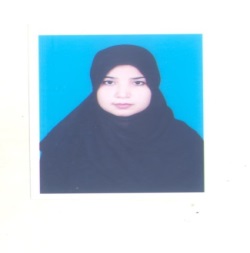 Shabana.360482@2freemail.com 		QUALIFICATION AcademicCOMPUTER COMPETENCE_______________________________________________________________________ SPSS Lahore College for Women University LHR,Database in AccessGraphic Designing 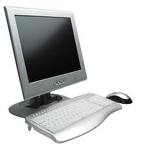 Visual BasicGWBASICC++MS Word 					Excel PowerPoint Adobe PhotoshopMicrosoft Front page Web site In pageDOSInternet/ blogs /forums /Facebook /twitter /skype Input devices (Video, still camera) Output devices (scanner, printer) Microsoft WindowDistance Education (Trainer courses through Learning Management System)Achievements /Certificate CO CURRICULAR ACTIVITIESGamesFirst prize in New Kashmir Degree College in Cricket MatchDISTINCTIONS Trophy and certificate in co-curricular activityRESEARCH WORKS/ THESES 1-M.Phil Thesis A study of the prospects and challenges of use of social sites in higher education 2- Ph.D Thesis (Continue)Development of social sites mediated course module in higher educationResearch Publications Khanam, A., Quraishi, U. & Kousar, S. (2016). Prospects and challenges of using social sites in higher education. Pakistan Journal of Distance education. Vol-33, Issue-II 2016, p.27-51. Published in Y category Courses Taught________________________________________________________________________ Educational Psychology Political Science Computer  Education INTERNATIONAL COFERENCES AND WORKSHOPS ATTENTED National Conference on “Changing Role of Teacher in the Era of Globalization by I.E.R, University of the Punjab on 16th to 17th April, 2007.International conference on Language Sciences and the Development on 11th to 12th January, 2013.(Lahore College for Women University) International Summit on “WOMEN AS AGENTS OF CHANGE” by GADE Foundation Pakistan Society for Green Energy LCWU Lahore 28th July, 20161st International Conference on Education at LCWU (Presented Paper) from 2nd to 4th November 2016.International “Student Social Responsibility” Conference, 28th to 31st October, 2016. LahoreInternational Conference on “Distance Education and E-Learning” (ICDEEL-2016) 19-20 DecemberConference Web site Manager in 1st International Conference on Education at LCWU in November, 2-4, 2016.International Conference on “Global Gender Perspective” George Washington University, USA and Lahore College for Women University, Pakistan in November 2016.INTERESTS & HOBBIES Reading BooksCookingUse of InternetFuture PlanUse of ICT in education Teaching methodology Educational leadership Educational research etc. Personality traits__________________________________________________________________ Responsible 				ObedientProgressive 				Confident 	Innovative Caring Problem solverExaminations Examinations YearYearBoard/University M.A (Education) M.A (Education) 20082008University of the Punjab Lahore B.A (Political Science) University of the Punjab B.A (Political Science) University of the Punjab 20062006University of the Punjab Lahore F.A / New Kashmir College Lahore F.A / New Kashmir College Lahore 20032003BISE Lahore Matric Matric 19981998BISE Lahore Professional Professional Professional Professional Professional PhD (Edu) 2014(Continue)2014(Continue)2014(Continue)Institute of Education Lahore College for Women M.Phil (Edu) 2014 2014 2014 Institute of Education Lahore College for Women English Academic Writing 201420142014Lahore College for Women University (DFDI)DIT 200920092009Punjab Computer College Induction Course200920092009Institute of Professional Development Campus (LGES)DCHE 200620062006Punjab Board of Technical Education Lahore TTC200320032003Minhaj Ul Quran Islamic School, Darogha wala LahoreLanguage of C++ and VB200220022002Al-Qalam Institute of Computer Education Professional Experience S. NoDesignationDesignationPeriodNature of Job1-Punjab Computer College Ghari Shahu Lahore Computer Instructor Computer Instructor 9 yearsTeaching of Computer, Political Science, English to 9th&10th classes /Co-curricular activities2- Punjab Computer College  Administrator Administrator 1 YearB.A studentsM.A Education B.Ed and M.Ed classesTraining Govt. EmployeeTeaching & Administration 3. Mughal Education Foundation high school4-Lahore College for Women University 5- Lahore College for Women University6- Lahore College for Women University, Lahore7-LGS (Garrison Academy for Boys and GirlsSenior TeacherVisiting FacultyOffice AssistantPhD weekend Education Coordinator Computer TeacherSenior TeacherVisiting FacultyOffice AssistantPhD weekend Education Coordinator Computer Teacher5 YearsOne year             4 Years           2 Years        6 MonthsAdministrative work, and Computer Teacher Intermediate classes(F.A)Administrative work, maintain Office files and keep records, dealing MS & PhD students  Administration work, Coordinate with students, manage PhD classes8th, 9th classes1Presently working as PhD Weekend Coordinator Research and Evaluation, Institute of Education2Arranged and recorded BOS meetings with Head of the Department3Arranged Laptop ceremony as Incharge in 20164Remained Discipline Incharge for Admission days5Participated in merit Certificate, Department of Elementary Education I.E.R6Participated in Service for Humanity , Sundas Blood Transfusion Services7Participated in SSR Awareness Session , FAIDA Foundation 8Working with Head of Department Thematic Research Project from HEC in 20169Working in Learning Management System